ie and igh soundsSimilar words will be tested on Friday 20th  March 2020ie and igh soundsSimilar words will be tested on Friday 20th  March 2020ie and igh soundsSimilar words will be tested on Friday 20th  March 2020ie and igh soundsSimilar words will be tested on Friday 20th  March 2020ie and igh soundsSimilar words will be tested on Friday 20th  March 2020ie and igh soundsSimilar words will be tested on Friday 20th  March 2020ie and igh soundsSimilar words will be tested on Friday 20th  March 2020ie and igh soundsSimilar words will be tested on Friday 20th  March 2020ie and igh soundsSimilar words will be tested on Friday 20th  March 2020ie and igh soundsSimilar words will be tested on Friday 20th  March 2020ie and igh soundsSimilar words will be tested on Friday 20th  March 2020ie and igh soundsSimilar words will be tested on Friday 20th  March 2020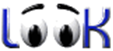 Say 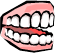 Say Say Cover 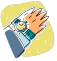 Cover Write 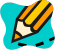 Write Write Check 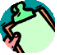 Check WordSaturdaySaturdaySundayMondayMondayTuesdayTuesdayWednesdayThursdayThursdayFridaycriedfliesheightnightmareknightmightfightingconscienceconsciouscontroversyph and f soundsSimilar words will be tested on Friday 27th  March 2020ph and f soundsSimilar words will be tested on Friday 27th  March 2020ph and f soundsSimilar words will be tested on Friday 27th  March 2020ph and f soundsSimilar words will be tested on Friday 27th  March 2020ph and f soundsSimilar words will be tested on Friday 27th  March 2020ph and f soundsSimilar words will be tested on Friday 27th  March 2020ph and f soundsSimilar words will be tested on Friday 27th  March 2020ph and f soundsSimilar words will be tested on Friday 27th  March 2020ph and f soundsSimilar words will be tested on Friday 27th  March 2020ph and f soundsSimilar words will be tested on Friday 27th  March 2020ph and f soundsSimilar words will be tested on Friday 27th  March 2020ph and f soundsSimilar words will be tested on Friday 27th  March 2020Say Say Say Cover Cover Write Write Write Check Check WordSaturdaySaturdaySundayMondayMondayTuesdayTuesdayWednesdayThursdayThursdayFridaydolphinmicrophonephotographspherefriendshipfixturefeatherconveniencecorrespondcriticiseprefixe  unSimilar words will be tested on Thursday 2nd March 2020prefixe  unSimilar words will be tested on Thursday 2nd March 2020prefixe  unSimilar words will be tested on Thursday 2nd March 2020prefixe  unSimilar words will be tested on Thursday 2nd March 2020prefixe  unSimilar words will be tested on Thursday 2nd March 2020prefixe  unSimilar words will be tested on Thursday 2nd March 2020prefixe  unSimilar words will be tested on Thursday 2nd March 2020prefixe  unSimilar words will be tested on Thursday 2nd March 2020prefixe  unSimilar words will be tested on Thursday 2nd March 2020prefixe  unSimilar words will be tested on Thursday 2nd March 2020prefixe  unSimilar words will be tested on Thursday 2nd March 2020prefixe  unSimilar words will be tested on Thursday 2nd March 2020Say Say Say Cover Cover Write Write Write Check Check WordSaturdaySaturdaySundayMondayMondayTuesdayTuesdayWednesdayThursdayThursdayFridayunacceptableunsure unevenunhappyunexpectedunfinisheduntidycuriosity definitedesperate